Safe Work ProcedureNOTE: DO NOT use this machine unless you have been trained in its safe use and operation.Description of Work:Description of Work:Description of Work:Using a Wood LatheUsing a Wood LatheUsing a Wood LatheUsing a Wood LatheUsing a Wood LatheUsing a Wood LatheUsing a Wood LatheUsing a Wood LatheUsing a Wood Lathe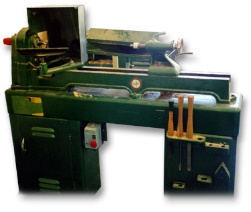 Potential Hazards: Exposed moving parts and electrical hazard with the potential to cause harm through entanglement, impact and cutting, exposure to heat, dust, projectiles and sharp objects.Potential Hazards: Exposed moving parts and electrical hazard with the potential to cause harm through entanglement, impact and cutting, exposure to heat, dust, projectiles and sharp objects.Potential Hazards: Exposed moving parts and electrical hazard with the potential to cause harm through entanglement, impact and cutting, exposure to heat, dust, projectiles and sharp objects.Potential Hazards: Exposed moving parts and electrical hazard with the potential to cause harm through entanglement, impact and cutting, exposure to heat, dust, projectiles and sharp objects.Potential Hazards: Exposed moving parts and electrical hazard with the potential to cause harm through entanglement, impact and cutting, exposure to heat, dust, projectiles and sharp objects.Potential Hazards: Exposed moving parts and electrical hazard with the potential to cause harm through entanglement, impact and cutting, exposure to heat, dust, projectiles and sharp objects.Personal Protective Equipment (PPE) Required (Check the box for required PPE):Personal Protective Equipment (PPE) Required (Check the box for required PPE):Personal Protective Equipment (PPE) Required (Check the box for required PPE):Personal Protective Equipment (PPE) Required (Check the box for required PPE):Personal Protective Equipment (PPE) Required (Check the box for required PPE):Personal Protective Equipment (PPE) Required (Check the box for required PPE):Personal Protective Equipment (PPE) Required (Check the box for required PPE):Personal Protective Equipment (PPE) Required (Check the box for required PPE):Personal Protective Equipment (PPE) Required (Check the box for required PPE):Personal Protective Equipment (PPE) Required (Check the box for required PPE):Personal Protective Equipment (PPE) Required (Check the box for required PPE):Personal Protective Equipment (PPE) Required (Check the box for required PPE):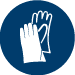 GlovesGloves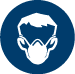 Face MasksFace Masks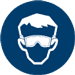 EyeProtection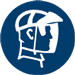 Welding MaskWelding Mask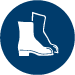 AppropriateFootwearAppropriateFootwear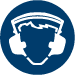 Hearing Protection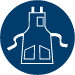 Protective ClothingProtective Clothing Safe Work Procedure Checklist: Safe Work Procedure Checklist: Safe Work Procedure Checklist: Safe Work Procedure Checklist: Safe Work Procedure Checklist: Safe Work Procedure Checklist: Safe Work Procedure Checklist: Safe Work Procedure Checklist: Safe Work Procedure Checklist: Safe Work Procedure Checklist: Safe Work Procedure Checklist: Safe Work Procedure Checklist:1. PRE-Operation/Task:Task (e.g., drawings, instructions, specifications etc.) is clearly understood.Identify ON/OFF switch and emergency stop button and test any interlocking devices (if applicable).Ensure chuck guard is in place (if applicable)Ensure outer spindle arm guard from the headstock is in place (if applicable).Ensure the work piece has been suitably prepared for the lathe operation.Ensure work piece is securely fastened to face plate, chuck or between centres as required by the task.Adjust speed to suit the diameter of the work and turning operation.Rotate the work piece by hand to check clearance between tool rest and bed.Ensure the cutting tools are sharp and in good condition.Start the dust extraction unit before using the machine.Faulty equipment must not be used and must be immediately reported. 2. Operation/Task:Never leave the machine running while unattended.Switch off the lathe and ensure it has come to a complete standstill before making any adjustments.Keep the tool rest adjusted close to the work and at the correct height.Adjust speed to suit the diameter of the work and turning operation.Stop the lathe and remove all tool rests before sanding.3. POST-Operation/Task:Switch off the machine and reset all guards to a fully closed position.Ensure good housekeeping practices are in place to minimise dust build-up.Leave the machine in a safe, clean and tidy state.1. PRE-Operation/Task:Task (e.g., drawings, instructions, specifications etc.) is clearly understood.Identify ON/OFF switch and emergency stop button and test any interlocking devices (if applicable).Ensure chuck guard is in place (if applicable)Ensure outer spindle arm guard from the headstock is in place (if applicable).Ensure the work piece has been suitably prepared for the lathe operation.Ensure work piece is securely fastened to face plate, chuck or between centres as required by the task.Adjust speed to suit the diameter of the work and turning operation.Rotate the work piece by hand to check clearance between tool rest and bed.Ensure the cutting tools are sharp and in good condition.Start the dust extraction unit before using the machine.Faulty equipment must not be used and must be immediately reported. 2. Operation/Task:Never leave the machine running while unattended.Switch off the lathe and ensure it has come to a complete standstill before making any adjustments.Keep the tool rest adjusted close to the work and at the correct height.Adjust speed to suit the diameter of the work and turning operation.Stop the lathe and remove all tool rests before sanding.3. POST-Operation/Task:Switch off the machine and reset all guards to a fully closed position.Ensure good housekeeping practices are in place to minimise dust build-up.Leave the machine in a safe, clean and tidy state.1. PRE-Operation/Task:Task (e.g., drawings, instructions, specifications etc.) is clearly understood.Identify ON/OFF switch and emergency stop button and test any interlocking devices (if applicable).Ensure chuck guard is in place (if applicable)Ensure outer spindle arm guard from the headstock is in place (if applicable).Ensure the work piece has been suitably prepared for the lathe operation.Ensure work piece is securely fastened to face plate, chuck or between centres as required by the task.Adjust speed to suit the diameter of the work and turning operation.Rotate the work piece by hand to check clearance between tool rest and bed.Ensure the cutting tools are sharp and in good condition.Start the dust extraction unit before using the machine.Faulty equipment must not be used and must be immediately reported. 2. Operation/Task:Never leave the machine running while unattended.Switch off the lathe and ensure it has come to a complete standstill before making any adjustments.Keep the tool rest adjusted close to the work and at the correct height.Adjust speed to suit the diameter of the work and turning operation.Stop the lathe and remove all tool rests before sanding.3. POST-Operation/Task:Switch off the machine and reset all guards to a fully closed position.Ensure good housekeeping practices are in place to minimise dust build-up.Leave the machine in a safe, clean and tidy state.1. PRE-Operation/Task:Task (e.g., drawings, instructions, specifications etc.) is clearly understood.Identify ON/OFF switch and emergency stop button and test any interlocking devices (if applicable).Ensure chuck guard is in place (if applicable)Ensure outer spindle arm guard from the headstock is in place (if applicable).Ensure the work piece has been suitably prepared for the lathe operation.Ensure work piece is securely fastened to face plate, chuck or between centres as required by the task.Adjust speed to suit the diameter of the work and turning operation.Rotate the work piece by hand to check clearance between tool rest and bed.Ensure the cutting tools are sharp and in good condition.Start the dust extraction unit before using the machine.Faulty equipment must not be used and must be immediately reported. 2. Operation/Task:Never leave the machine running while unattended.Switch off the lathe and ensure it has come to a complete standstill before making any adjustments.Keep the tool rest adjusted close to the work and at the correct height.Adjust speed to suit the diameter of the work and turning operation.Stop the lathe and remove all tool rests before sanding.3. POST-Operation/Task:Switch off the machine and reset all guards to a fully closed position.Ensure good housekeeping practices are in place to minimise dust build-up.Leave the machine in a safe, clean and tidy state.1. PRE-Operation/Task:Task (e.g., drawings, instructions, specifications etc.) is clearly understood.Identify ON/OFF switch and emergency stop button and test any interlocking devices (if applicable).Ensure chuck guard is in place (if applicable)Ensure outer spindle arm guard from the headstock is in place (if applicable).Ensure the work piece has been suitably prepared for the lathe operation.Ensure work piece is securely fastened to face plate, chuck or between centres as required by the task.Adjust speed to suit the diameter of the work and turning operation.Rotate the work piece by hand to check clearance between tool rest and bed.Ensure the cutting tools are sharp and in good condition.Start the dust extraction unit before using the machine.Faulty equipment must not be used and must be immediately reported. 2. Operation/Task:Never leave the machine running while unattended.Switch off the lathe and ensure it has come to a complete standstill before making any adjustments.Keep the tool rest adjusted close to the work and at the correct height.Adjust speed to suit the diameter of the work and turning operation.Stop the lathe and remove all tool rests before sanding.3. POST-Operation/Task:Switch off the machine and reset all guards to a fully closed position.Ensure good housekeeping practices are in place to minimise dust build-up.Leave the machine in a safe, clean and tidy state.1. PRE-Operation/Task:Task (e.g., drawings, instructions, specifications etc.) is clearly understood.Identify ON/OFF switch and emergency stop button and test any interlocking devices (if applicable).Ensure chuck guard is in place (if applicable)Ensure outer spindle arm guard from the headstock is in place (if applicable).Ensure the work piece has been suitably prepared for the lathe operation.Ensure work piece is securely fastened to face plate, chuck or between centres as required by the task.Adjust speed to suit the diameter of the work and turning operation.Rotate the work piece by hand to check clearance between tool rest and bed.Ensure the cutting tools are sharp and in good condition.Start the dust extraction unit before using the machine.Faulty equipment must not be used and must be immediately reported. 2. Operation/Task:Never leave the machine running while unattended.Switch off the lathe and ensure it has come to a complete standstill before making any adjustments.Keep the tool rest adjusted close to the work and at the correct height.Adjust speed to suit the diameter of the work and turning operation.Stop the lathe and remove all tool rests before sanding.3. POST-Operation/Task:Switch off the machine and reset all guards to a fully closed position.Ensure good housekeeping practices are in place to minimise dust build-up.Leave the machine in a safe, clean and tidy state.1. PRE-Operation/Task:Task (e.g., drawings, instructions, specifications etc.) is clearly understood.Identify ON/OFF switch and emergency stop button and test any interlocking devices (if applicable).Ensure chuck guard is in place (if applicable)Ensure outer spindle arm guard from the headstock is in place (if applicable).Ensure the work piece has been suitably prepared for the lathe operation.Ensure work piece is securely fastened to face plate, chuck or between centres as required by the task.Adjust speed to suit the diameter of the work and turning operation.Rotate the work piece by hand to check clearance between tool rest and bed.Ensure the cutting tools are sharp and in good condition.Start the dust extraction unit before using the machine.Faulty equipment must not be used and must be immediately reported. 2. Operation/Task:Never leave the machine running while unattended.Switch off the lathe and ensure it has come to a complete standstill before making any adjustments.Keep the tool rest adjusted close to the work and at the correct height.Adjust speed to suit the diameter of the work and turning operation.Stop the lathe and remove all tool rests before sanding.3. POST-Operation/Task:Switch off the machine and reset all guards to a fully closed position.Ensure good housekeeping practices are in place to minimise dust build-up.Leave the machine in a safe, clean and tidy state.1. PRE-Operation/Task:Task (e.g., drawings, instructions, specifications etc.) is clearly understood.Identify ON/OFF switch and emergency stop button and test any interlocking devices (if applicable).Ensure chuck guard is in place (if applicable)Ensure outer spindle arm guard from the headstock is in place (if applicable).Ensure the work piece has been suitably prepared for the lathe operation.Ensure work piece is securely fastened to face plate, chuck or between centres as required by the task.Adjust speed to suit the diameter of the work and turning operation.Rotate the work piece by hand to check clearance between tool rest and bed.Ensure the cutting tools are sharp and in good condition.Start the dust extraction unit before using the machine.Faulty equipment must not be used and must be immediately reported. 2. Operation/Task:Never leave the machine running while unattended.Switch off the lathe and ensure it has come to a complete standstill before making any adjustments.Keep the tool rest adjusted close to the work and at the correct height.Adjust speed to suit the diameter of the work and turning operation.Stop the lathe and remove all tool rests before sanding.3. POST-Operation/Task:Switch off the machine and reset all guards to a fully closed position.Ensure good housekeeping practices are in place to minimise dust build-up.Leave the machine in a safe, clean and tidy state.1. PRE-Operation/Task:Task (e.g., drawings, instructions, specifications etc.) is clearly understood.Identify ON/OFF switch and emergency stop button and test any interlocking devices (if applicable).Ensure chuck guard is in place (if applicable)Ensure outer spindle arm guard from the headstock is in place (if applicable).Ensure the work piece has been suitably prepared for the lathe operation.Ensure work piece is securely fastened to face plate, chuck or between centres as required by the task.Adjust speed to suit the diameter of the work and turning operation.Rotate the work piece by hand to check clearance between tool rest and bed.Ensure the cutting tools are sharp and in good condition.Start the dust extraction unit before using the machine.Faulty equipment must not be used and must be immediately reported. 2. Operation/Task:Never leave the machine running while unattended.Switch off the lathe and ensure it has come to a complete standstill before making any adjustments.Keep the tool rest adjusted close to the work and at the correct height.Adjust speed to suit the diameter of the work and turning operation.Stop the lathe and remove all tool rests before sanding.3. POST-Operation/Task:Switch off the machine and reset all guards to a fully closed position.Ensure good housekeeping practices are in place to minimise dust build-up.Leave the machine in a safe, clean and tidy state.1. PRE-Operation/Task:Task (e.g., drawings, instructions, specifications etc.) is clearly understood.Identify ON/OFF switch and emergency stop button and test any interlocking devices (if applicable).Ensure chuck guard is in place (if applicable)Ensure outer spindle arm guard from the headstock is in place (if applicable).Ensure the work piece has been suitably prepared for the lathe operation.Ensure work piece is securely fastened to face plate, chuck or between centres as required by the task.Adjust speed to suit the diameter of the work and turning operation.Rotate the work piece by hand to check clearance between tool rest and bed.Ensure the cutting tools are sharp and in good condition.Start the dust extraction unit before using the machine.Faulty equipment must not be used and must be immediately reported. 2. Operation/Task:Never leave the machine running while unattended.Switch off the lathe and ensure it has come to a complete standstill before making any adjustments.Keep the tool rest adjusted close to the work and at the correct height.Adjust speed to suit the diameter of the work and turning operation.Stop the lathe and remove all tool rests before sanding.3. POST-Operation/Task:Switch off the machine and reset all guards to a fully closed position.Ensure good housekeeping practices are in place to minimise dust build-up.Leave the machine in a safe, clean and tidy state.1. PRE-Operation/Task:Task (e.g., drawings, instructions, specifications etc.) is clearly understood.Identify ON/OFF switch and emergency stop button and test any interlocking devices (if applicable).Ensure chuck guard is in place (if applicable)Ensure outer spindle arm guard from the headstock is in place (if applicable).Ensure the work piece has been suitably prepared for the lathe operation.Ensure work piece is securely fastened to face plate, chuck or between centres as required by the task.Adjust speed to suit the diameter of the work and turning operation.Rotate the work piece by hand to check clearance between tool rest and bed.Ensure the cutting tools are sharp and in good condition.Start the dust extraction unit before using the machine.Faulty equipment must not be used and must be immediately reported. 2. Operation/Task:Never leave the machine running while unattended.Switch off the lathe and ensure it has come to a complete standstill before making any adjustments.Keep the tool rest adjusted close to the work and at the correct height.Adjust speed to suit the diameter of the work and turning operation.Stop the lathe and remove all tool rests before sanding.3. POST-Operation/Task:Switch off the machine and reset all guards to a fully closed position.Ensure good housekeeping practices are in place to minimise dust build-up.Leave the machine in a safe, clean and tidy state.1. PRE-Operation/Task:Task (e.g., drawings, instructions, specifications etc.) is clearly understood.Identify ON/OFF switch and emergency stop button and test any interlocking devices (if applicable).Ensure chuck guard is in place (if applicable)Ensure outer spindle arm guard from the headstock is in place (if applicable).Ensure the work piece has been suitably prepared for the lathe operation.Ensure work piece is securely fastened to face plate, chuck or between centres as required by the task.Adjust speed to suit the diameter of the work and turning operation.Rotate the work piece by hand to check clearance between tool rest and bed.Ensure the cutting tools are sharp and in good condition.Start the dust extraction unit before using the machine.Faulty equipment must not be used and must be immediately reported. 2. Operation/Task:Never leave the machine running while unattended.Switch off the lathe and ensure it has come to a complete standstill before making any adjustments.Keep the tool rest adjusted close to the work and at the correct height.Adjust speed to suit the diameter of the work and turning operation.Stop the lathe and remove all tool rests before sanding.3. POST-Operation/Task:Switch off the machine and reset all guards to a fully closed position.Ensure good housekeeping practices are in place to minimise dust build-up.Leave the machine in a safe, clean and tidy state.Competent Person(s): (The following persons are authorised to operate, supervise and test students on the equipment/process).Competent Person(s): (The following persons are authorised to operate, supervise and test students on the equipment/process).Competent Person(s): (The following persons are authorised to operate, supervise and test students on the equipment/process).Competent Person(s): (The following persons are authorised to operate, supervise and test students on the equipment/process).Competent Person(s): (The following persons are authorised to operate, supervise and test students on the equipment/process).Competent Person(s): (The following persons are authorised to operate, supervise and test students on the equipment/process).Competent Person(s): (The following persons are authorised to operate, supervise and test students on the equipment/process).Competent Person(s): (The following persons are authorised to operate, supervise and test students on the equipment/process).Competent Person(s): (The following persons are authorised to operate, supervise and test students on the equipment/process).Competent Person(s): (The following persons are authorised to operate, supervise and test students on the equipment/process).Competent Person(s): (The following persons are authorised to operate, supervise and test students on the equipment/process).Name:Title:Title:Title:Title:Title:Title:Title:Contact Details:Contact Details:Contact Details: